Turistička zajednica Gorskog kotaraLujzinska cesta 47/151 300 Delnice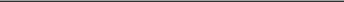 (potpis podnositelja zahtjeva)TROŠKOVNIK PLANIRANIH PRIHODA I RASHODA DOGAĐANJATROŠKOVNIK PLANIRANIH PRIHODA I RASHODA DOGAĐANJARBOpis troškovaPlanirani iznos (HRK bez PDV-a)RBOpis prihodaPlanirani iznos (HRK bez PDV-a)UU,,UU,,(mjesto)(datum)